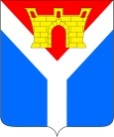 АДМИНИСТРАЦИЯ УСТЬ-ЛАБИНСКОГО ГОРОДСКОГО ПОСЕЛЕНИЯ  УСТЬ-ЛАБИНСКОГО РАЙОНА П О С Т А Н О В Л Е Н И Еот 14.05.2019                                                                                                № 349город Усть-ЛабинскОб ограничении дорожного движения транспортных средств по улице Заполотняная (на перегоне от ул. Димитрова до ул. Заполотняная д.85 «А») в городе Усть-ЛабинскеВ целях обеспечения безопасности дорожного движения в период проведения работ по газоснабжению домовладения по улице Заполотняная (на перегоне от ул. Димитрова до ул. Заполотняная д.85 «А») в городе Усть-Лабинске, в соответствии с Федеральным законом от 10 декабря 1995 года № 196 - ФЗ «О безопасности дорожного движения», руководствуясь ст. 7 и ст. 14 Федерального закона от 6 октября 2003 года № 131-ФЗ «Об общих принципах организации местного самоуправления в Российской Федерации»                       п о с т а н о в л я ю:1.  Ограничить дорожное движение транспортных средств по улице Заполотняная (на перегоне от ул. Димитрова до ул. Заполотняная д.85 «А») в городе Усть-Лабинске, с 15 мая 2019 года по 24 мая 2019 г.2. Рекомендовать ОМВД России по Усть-Лабинскому району (Артюков) обеспечить контроль за соблюдением Правил дорожного движения в рамках реализации мероприятий по ограничению дорожного движения по улице Заполотняная (на перегоне от ул. Димитрова до ул. Заполотняная д.85 «А») в городе Усть-Лабинске 3. Отделу по общим и организационным вопросам администрации Усть-Лабинского городского поселения Усть-Лабинского района (Чухирь) разместить на официальном сайте администрации Усть-Лабинского городского поселения Усть-Лабинского района в сети «Интернет».4. Контроль за исполнением настоящего постановления возложить на исполняющего обязанности главы Усть-Лабинского городского поселения Усть-Лабинского района Л.Н. Вьюркову. 5. Постановление вступает в силу с момента размещения на официальном сайте администрации Усть-Лабинского городского поселения Усть-Лабинского района в сети «Интернет».Исполняющий обязанности главыУсть-Лабинского городского поселенияУсть-Лабинского района                                                                 Л.Н. Вьюркова